基本信息基本信息 更新时间：2024-04-28 15:59  更新时间：2024-04-28 15:59  更新时间：2024-04-28 15:59  更新时间：2024-04-28 15:59 姓    名姓    名奔先生奔先生年    龄39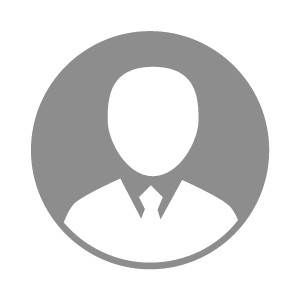 电    话电    话下载后可见下载后可见毕业院校河北科技师范学院邮    箱邮    箱下载后可见下载后可见学    历本科住    址住    址河北省衡水市饶阳县尹村镇北北岩村河北省衡水市饶阳县尹村镇北北岩村期望月薪面议求职意向求职意向养猪技术员,猪病技术员养猪技术员,猪病技术员养猪技术员,猪病技术员养猪技术员,猪病技术员期望地区期望地区北京市|河北省|不限北京市|河北省|不限北京市|河北省|不限北京市|河北省|不限教育经历教育经历就读学校：河北科技师范学院 就读学校：河北科技师范学院 就读学校：河北科技师范学院 就读学校：河北科技师范学院 就读学校：河北科技师范学院 就读学校：河北科技师范学院 就读学校：河北科技师范学院 工作经历工作经历工作单位：齐齐哈尔加米农牧 工作单位：齐齐哈尔加米农牧 工作单位：齐齐哈尔加米农牧 工作单位：齐齐哈尔加米农牧 工作单位：齐齐哈尔加米农牧 工作单位：齐齐哈尔加米农牧 工作单位：齐齐哈尔加米农牧 自我评价自我评价工作认真负责，具有规模化猪场兽医临床经验和兽医理论知识，对生物安全方面有自己的心得，熟练使用常见办公软件（office），并于2011年考取执业兽医资格证 。工作认真负责，具有规模化猪场兽医临床经验和兽医理论知识，对生物安全方面有自己的心得，熟练使用常见办公软件（office），并于2011年考取执业兽医资格证 。工作认真负责，具有规模化猪场兽医临床经验和兽医理论知识，对生物安全方面有自己的心得，熟练使用常见办公软件（office），并于2011年考取执业兽医资格证 。工作认真负责，具有规模化猪场兽医临床经验和兽医理论知识，对生物安全方面有自己的心得，熟练使用常见办公软件（office），并于2011年考取执业兽医资格证 。工作认真负责，具有规模化猪场兽医临床经验和兽医理论知识，对生物安全方面有自己的心得，熟练使用常见办公软件（office），并于2011年考取执业兽医资格证 。工作认真负责，具有规模化猪场兽医临床经验和兽医理论知识，对生物安全方面有自己的心得，熟练使用常见办公软件（office），并于2011年考取执业兽医资格证 。工作认真负责，具有规模化猪场兽医临床经验和兽医理论知识，对生物安全方面有自己的心得，熟练使用常见办公软件（office），并于2011年考取执业兽医资格证 。其他特长其他特长1.猪场健康巡检工作（猪群抗原、抗体监测，生物安全漏洞），发现异常情况后开展对猪群异常情况的评估、诊疗、处置和复盘工作；
2.制定完善公司重大疾病（ASF、PRRS、PED）防控技术方案及应急预案、操作规程执行细则；
3.负责制定免疫、保健、消毒标准，并监督执行确保落实；
4.根据流行病学、场内猪群健康状况对猪场制定针对性的保健、免疫方案；
5.制定生物安全SOP标准，生物安全点选址，场内外生物安全点位布局；
6.根据猪场猪群健康情况，不定期针对性的对场内进行兽防、生物安全等方面的技术培训；
7.猪只引种流程及引种后驯化管理方面细则的制定、执行方面的监督；
8.兽药疫苗的筛选：疫苗免疫效果、兽药治疗效价评估。1.猪场健康巡检工作（猪群抗原、抗体监测，生物安全漏洞），发现异常情况后开展对猪群异常情况的评估、诊疗、处置和复盘工作；
2.制定完善公司重大疾病（ASF、PRRS、PED）防控技术方案及应急预案、操作规程执行细则；
3.负责制定免疫、保健、消毒标准，并监督执行确保落实；
4.根据流行病学、场内猪群健康状况对猪场制定针对性的保健、免疫方案；
5.制定生物安全SOP标准，生物安全点选址，场内外生物安全点位布局；
6.根据猪场猪群健康情况，不定期针对性的对场内进行兽防、生物安全等方面的技术培训；
7.猪只引种流程及引种后驯化管理方面细则的制定、执行方面的监督；
8.兽药疫苗的筛选：疫苗免疫效果、兽药治疗效价评估。1.猪场健康巡检工作（猪群抗原、抗体监测，生物安全漏洞），发现异常情况后开展对猪群异常情况的评估、诊疗、处置和复盘工作；
2.制定完善公司重大疾病（ASF、PRRS、PED）防控技术方案及应急预案、操作规程执行细则；
3.负责制定免疫、保健、消毒标准，并监督执行确保落实；
4.根据流行病学、场内猪群健康状况对猪场制定针对性的保健、免疫方案；
5.制定生物安全SOP标准，生物安全点选址，场内外生物安全点位布局；
6.根据猪场猪群健康情况，不定期针对性的对场内进行兽防、生物安全等方面的技术培训；
7.猪只引种流程及引种后驯化管理方面细则的制定、执行方面的监督；
8.兽药疫苗的筛选：疫苗免疫效果、兽药治疗效价评估。1.猪场健康巡检工作（猪群抗原、抗体监测，生物安全漏洞），发现异常情况后开展对猪群异常情况的评估、诊疗、处置和复盘工作；
2.制定完善公司重大疾病（ASF、PRRS、PED）防控技术方案及应急预案、操作规程执行细则；
3.负责制定免疫、保健、消毒标准，并监督执行确保落实；
4.根据流行病学、场内猪群健康状况对猪场制定针对性的保健、免疫方案；
5.制定生物安全SOP标准，生物安全点选址，场内外生物安全点位布局；
6.根据猪场猪群健康情况，不定期针对性的对场内进行兽防、生物安全等方面的技术培训；
7.猪只引种流程及引种后驯化管理方面细则的制定、执行方面的监督；
8.兽药疫苗的筛选：疫苗免疫效果、兽药治疗效价评估。1.猪场健康巡检工作（猪群抗原、抗体监测，生物安全漏洞），发现异常情况后开展对猪群异常情况的评估、诊疗、处置和复盘工作；
2.制定完善公司重大疾病（ASF、PRRS、PED）防控技术方案及应急预案、操作规程执行细则；
3.负责制定免疫、保健、消毒标准，并监督执行确保落实；
4.根据流行病学、场内猪群健康状况对猪场制定针对性的保健、免疫方案；
5.制定生物安全SOP标准，生物安全点选址，场内外生物安全点位布局；
6.根据猪场猪群健康情况，不定期针对性的对场内进行兽防、生物安全等方面的技术培训；
7.猪只引种流程及引种后驯化管理方面细则的制定、执行方面的监督；
8.兽药疫苗的筛选：疫苗免疫效果、兽药治疗效价评估。1.猪场健康巡检工作（猪群抗原、抗体监测，生物安全漏洞），发现异常情况后开展对猪群异常情况的评估、诊疗、处置和复盘工作；
2.制定完善公司重大疾病（ASF、PRRS、PED）防控技术方案及应急预案、操作规程执行细则；
3.负责制定免疫、保健、消毒标准，并监督执行确保落实；
4.根据流行病学、场内猪群健康状况对猪场制定针对性的保健、免疫方案；
5.制定生物安全SOP标准，生物安全点选址，场内外生物安全点位布局；
6.根据猪场猪群健康情况，不定期针对性的对场内进行兽防、生物安全等方面的技术培训；
7.猪只引种流程及引种后驯化管理方面细则的制定、执行方面的监督；
8.兽药疫苗的筛选：疫苗免疫效果、兽药治疗效价评估。1.猪场健康巡检工作（猪群抗原、抗体监测，生物安全漏洞），发现异常情况后开展对猪群异常情况的评估、诊疗、处置和复盘工作；
2.制定完善公司重大疾病（ASF、PRRS、PED）防控技术方案及应急预案、操作规程执行细则；
3.负责制定免疫、保健、消毒标准，并监督执行确保落实；
4.根据流行病学、场内猪群健康状况对猪场制定针对性的保健、免疫方案；
5.制定生物安全SOP标准，生物安全点选址，场内外生物安全点位布局；
6.根据猪场猪群健康情况，不定期针对性的对场内进行兽防、生物安全等方面的技术培训；
7.猪只引种流程及引种后驯化管理方面细则的制定、执行方面的监督；
8.兽药疫苗的筛选：疫苗免疫效果、兽药治疗效价评估。